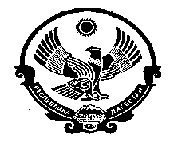 Министерство образования  Республики ДагестанУправление Образования МР «Кизилюртовский район»Муниципальное Казенное Общеобразовательное учреждение «Шушановская СОШ»ИНН  0516008363, ОГРН  1020502232398;ул. Центральная , с.Стальское,  Кизилюртовский район, Республика Дагестан, Российская Федерация, 368105.По МКОУ «Шушановская СОШ» От 15.06.2020гОб отчисление и переводе учащихся 9 классов в связи с получением основного общего образования и выдачи аттестатов.В соответствии со ст.60 «Документы об образовании и (или) о квалификации. Документы об обучении» и ст.61 «Прекращение образовательных отношений» Закон РФ от «29» декабря2012 года № 273-ФЗ «Об образовании в РФ »,Федеральным законом от 27 мая 2014ги№ 153 ФЗ «О внесении изменений в статьи 28 и 34 ФЗ» «Об образовании РФ»,на основании  Порядка проведения ГИА по образовательным программам среднего общего образования, утвержденном приказом Министерства образования и науки РФ от 26.12.2013г № 1400: Постановлением Правительство РФ  от 10.06. 2020г№842 «Об особенностях проведения ГИА по образовательным программам основного общего  и среднего общего образования и вступительных испытаний при приеме  на обучение по программам бакалавриата и программам специалитета в 2020 г » Приказ Министерства Просвещения Российской  Федерации № 259 от 11.06.2020 года «Об особенностях заполнение и выдачи аттестатов об основном общем образовании в 2020г»,решением педагогического совета  МКОУ «Шушановская СОШ» (протокол № 5 от 30.05.2020г ) Приказываю :Считать завершивши обучение по образовательным программам основного общего образования обучающихся 9 «а» и 9 «б» классов и  считать отчисленными  из списка согласно приложению 1.Выдать аттестаты об основном общем образовании приложения к ним обучающимся  9 «а» и 9 «б» классов в количестве 38 штук по графику.                                                                                                  Приложение  19аКласс 1.Абдухаликов абдухалик Гаджимурадович92.Абуталимов Раджаб93.Бабатова Патимат Рустамовна94.Курбанов Халидула Абасович95.Ильясова Саида Шамиловна96.Исаева Хадижат Ахалаевна97.Магомедов Джабраил Забитович8.Магомедова Зубайда Руслановна99.Маламагомедова Зайнаб Магомедовна910.Маламагомедова Динара Зиявдиновна911.Нуриева Айшат Алиевна912.Нурахмаев Марат Муслимович913.Тинамагомедов Омар914.Османов Рамазан Гайдарович915.Рамазанкариев Рамазан Шахмурадович916.Патахов Магомед Набиулаевич917.Патахов Абдула Газимагомедович918.Пашаева Джамиля Гаджимурадовна919.Муртузова Пари Шахбановна920Хебдеева Патимат Абдулнасыровна921Алиева Бурлият Алиярбековна922Алиева Патимат Ибрагимовна 923Алиев Шамиль Магомедович924Асбалиева Шахрузат Маликовна925Бамматова Айшат Надыровна926Класханов Мурад Атаевич927Лаварсанова Юлдуз Абдулбасировна928Магомедова Марьям Махмадовна929Мурзаева Зарема Рустамовно930Ибрагимхалилов Магомед Мухтарович931Ибрагихалилова Патимат Магомедовна932Османова Айшат Ганаповна933Перезукаев Ислам Алиевич934Султанова Джанет Арсеновна935Тупаков Мухамед Анварович936Шейхмагомедова Асият Зауровна937Шейхмагомедова Пердаус Шейховна938Ибрагимхалилов Ибрагимхалил Асабалиевич9